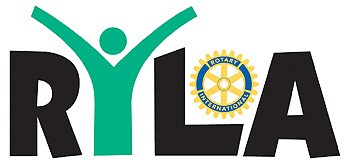 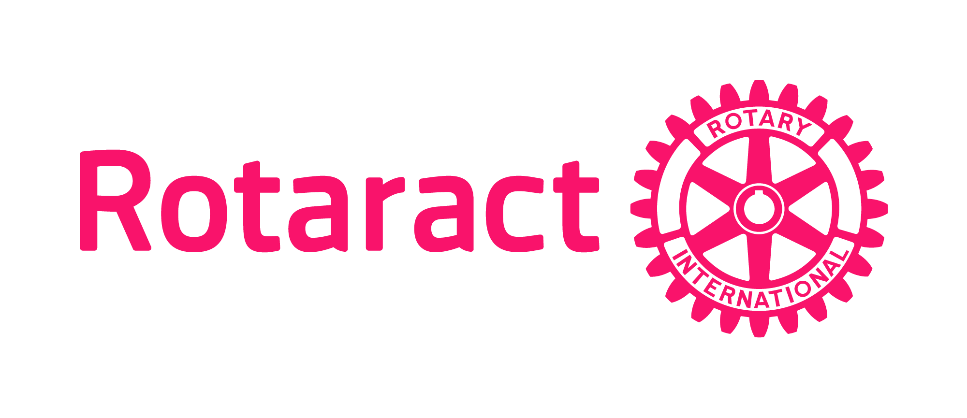 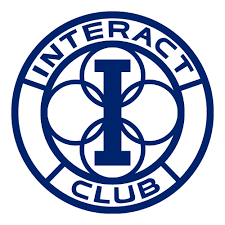 Rotary Youth Service Sponsor FormPlease make checks payable to ROTARY DISTRICT 6910Name: ________________________________________________________Company Name: ________________________________________________Address:___________________________________________________________________________________________________________________Email: ________________________________________________________Phone Number: _________________________________________________Sponsor Levels_____Champion for Youth Level: $1,000Company logo on all the RYLA printed materials (t-shirts, water bottles, flyers, etc.)Recognition on both the district RYLA and Interact websites for the entire year:  www.ryla6910.com and www.rotaryinteract6910.com An invitation for a brief presentation at the Interact district conference and RYLA youth leadership campRecognition on all social media platformsAn invitation to have a representative from your company or organization participate on the scholarship selection committee._____All for the future: $500Recognition on both the district RYLA and Interact websites for the entire year: www.ryla6910.com and www.rotaryinteract6910.com Company logo on all RYLA printed materials (t-shirts, water bottles, flyers, etc.)Recognition on all social media platformsAn Invitation to attend our Interact District Conference and experience first-hand your resources at work_____Stewards for the Kids: $250Recognition on both the district RYLA and Interact websites for the entire year: www.ryla6910.com and www.rotaryinteract6910.com Recognition on all social media platformsAn invitation to attend our Interact District Conference and experience first-hand your resources at work._____Other________________________________________________________________Please email your company logo to bobalman@yahoo.comTHANK YOU FOR YOU SPONSORSHIP AND SUPPORT!